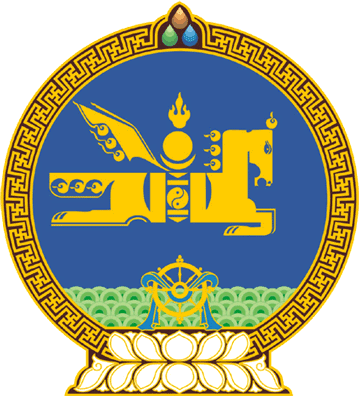 МОНГОЛ УЛСЫН ИХ ХУРЛЫНТОГТООЛ2019 оны 02 сарын 01 өдөр     		            Дугаар 16                     Төрийн ордон, Улаанбаатар хотМонгол Улсын Ерөнхий консулын газар  нээн ажиллуулах тухайДипломат албаны тухай хуулийн 6 дугаар зүйлийн 6.4 дэх хэсэг, Монгол Улсын Их Хурлын чуулганы хуралдааны дэгийн тухай хуулийн 431 дүгээр зүйлийн 431.3 дахь хэсгийг үндэслэн Монгол Улсын Их Хурлаас ТОГТООХ нь:1.Бүгд Найрамдах Хятад Ард Улсын Шанхай хотод Монгол Улсын Ерөнхий консулын газар нээн ажиллуулахаар тогтоосугай.	МОНГОЛ УЛСЫН 	ИХ ХУРЛЫН ДАРГА 					 Г.ЗАНДАНШАТАР 